08.11.2022 г.                           		    		                                          №_516_О внесении изменений в постановление администрации МО «Поселок Айхал» от 22.12.2021 № 566 «Об утверждении муниципальной программы «Предупреждение и ликвидация последствий чрезвычайных ситуаций на территории МО «Поселок Айхал» на 2022 - 2026 годы»На основании постановлений Главы поселка от 02.11.2022 г. № 507 «Об уточнении бюджетных ассигнований МО «Поселок Айхал» на 2022 год, в соответствии с  Положением о разработке, реализации и оценке эффективности муниципальных программ МО «Поселок Айхал» Мирнинского района Республики Саха (Якутия), утвержденным постановлением Главы поселка от 18.10.2021 г. № 414:Внести в муниципальную программу «Предупреждение и ликвидация последствий чрезвычайных ситуаций на территории муниципального образования «Поселок Айхал» на 2022 - 2026 годы» утвержденную постановлением Главы от 22.12.2021 № 566 следующие изменения: Строку 7 «Финансовое обеспечение» паспорта муниципальной программы изложить в новой редакции: раздел 3 «перечень мероприятий и ресурсное обеспечение муниципальной программы» изложить в редакции согласно приложению к настоящему постановлению.Опубликовать настоящее Постановление в информационном бюллетени «Вестник Айхала» и разместить на официальном сайте Администрации МО «Поселок Айхал» (www.мо-айхал.рф).Настоящее Постановление вступает в силу с даты его официального опубликования. Контроль за исполнением настоящего Постановления оставляю за собой.Глава поселка                                                                                            Г. Ш. Петровская Российская Федерация (Россия)Республика Саха (Якутия)АДМИНИСТРАЦИЯмуниципального образования«Поселок Айхал»Мирнинского районаПОСТАНОВЛЕНИЕ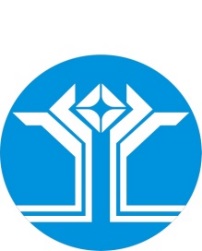 Россия Федерацията (Россия)Саха ӨрөспүүбүлүкэтэМииринэй улууhунАйхал бөhүөлэгинмуниципальнай тэриллиитинДЬАhАЛТАТАУУРААХ7Финансовое обеспечение программы (руб.)Плановый периодПлановый периодПлановый периодПлановый периодПлановый период7Финансовое обеспечение программы (руб.)202220232024202520267Федеральный бюджет000007Республиканский бюджет000007Бюджет МО "Посёлок Айхал»"411 150,55153 600,00153 600,001 138 700,001 138 700,007иные источники000007Итого по программе411 150,55153 600,00153 600,001 138 700,001 138 700,00Приложениек постановлению Главык постановлению Главыот 08.11.2022 г. № 516от 08.11.2022 г. № 516Раздел 3.Раздел 3.Раздел 3.Раздел 3.Раздел 3.Раздел 3.Раздел 3.Раздел 3.ПЕРЕЧЕНЬ МЕРОПРИЯТИЙ И РЕСУРСНОЕ ОБЕСПЕЧЕНИЕПЕРЕЧЕНЬ МЕРОПРИЯТИЙ И РЕСУРСНОЕ ОБЕСПЕЧЕНИЕПЕРЕЧЕНЬ МЕРОПРИЯТИЙ И РЕСУРСНОЕ ОБЕСПЕЧЕНИЕПЕРЕЧЕНЬ МЕРОПРИЯТИЙ И РЕСУРСНОЕ ОБЕСПЕЧЕНИЕПЕРЕЧЕНЬ МЕРОПРИЯТИЙ И РЕСУРСНОЕ ОБЕСПЕЧЕНИЕПЕРЕЧЕНЬ МЕРОПРИЯТИЙ И РЕСУРСНОЕ ОБЕСПЕЧЕНИЕПЕРЕЧЕНЬ МЕРОПРИЯТИЙ И РЕСУРСНОЕ ОБЕСПЕЧЕНИЕПЕРЕЧЕНЬ МЕРОПРИЯТИЙ И РЕСУРСНОЕ ОБЕСПЕЧЕНИЕмуниципальной программымуниципальной программымуниципальной программымуниципальной программымуниципальной программымуниципальной программымуниципальной программымуниципальной программы"Предупреждение и ликвидация последствий чрезвычайных ситуаций на территории муниципального образования""Предупреждение и ликвидация последствий чрезвычайных ситуаций на территории муниципального образования""Предупреждение и ликвидация последствий чрезвычайных ситуаций на территории муниципального образования""Предупреждение и ликвидация последствий чрезвычайных ситуаций на территории муниципального образования""Предупреждение и ликвидация последствий чрезвычайных ситуаций на территории муниципального образования""Предупреждение и ликвидация последствий чрезвычайных ситуаций на территории муниципального образования""Предупреждение и ликвидация последствий чрезвычайных ситуаций на территории муниципального образования""Предупреждение и ликвидация последствий чрезвычайных ситуаций на территории муниципального образования"рублей№ п/пМероприятия по реализации программыИсточник финансированияОбъем финансирования по годамОбъем финансирования по годамОбъем финансирования по годамОбъем финансирования по годамОбъем финансирования по годам№ п/пМероприятия по реализации программыИсточник финансирования2022 год2023 год2024год2025 год2026 годОрганизация и осуществление мероприятия по защите населения и территории муниципального образования от чрезвычайных ситуаций природного и техногенного характера.Организация и осуществление мероприятия по защите населения и территории муниципального образования от чрезвычайных ситуаций природного и техногенного характера.Организация и осуществление мероприятия по защите населения и территории муниципального образования от чрезвычайных ситуаций природного и техногенного характера.Организация и осуществление мероприятия по защите населения и территории муниципального образования от чрезвычайных ситуаций природного и техногенного характера.Организация и осуществление мероприятия по защите населения и территории муниципального образования от чрезвычайных ситуаций природного и техногенного характера.Организация и осуществление мероприятия по защите населения и территории муниципального образования от чрезвычайных ситуаций природного и техногенного характера.Организация и осуществление мероприятия по защите населения и территории муниципального образования от чрезвычайных ситуаций природного и техногенного характера.Организация и осуществление мероприятия по защите населения и территории муниципального образования от чрезвычайных ситуаций природного и техногенного характера.1Финансовый и материальный резерв на предупреждение и ликвидацию последствий ЧС.ВСЕГО:0,094 900,0094 900,00300 000,00300 000,001Финансовый и материальный резерв на предупреждение и ликвидацию последствий ЧС.Федеральный бюджет00,00,00,00,01Финансовый и материальный резерв на предупреждение и ликвидацию последствий ЧС.Государственный бюджет РС (Я)094 900,0094 900,00300 000,00300 000,001Финансовый и материальный резерв на предупреждение и ликвидацию последствий ЧС.Бюджет МО "Поселок Айхал"000001Финансовый и материальный резерв на предупреждение и ликвидацию последствий ЧС.Другие источники000002Профилактика и предупреждение ЧС, в связи с пожарами в жилом деревянном фонде на территории поселка (установка и обслуживание дымовых извещателей пожарных)ВСЕГО:0,00,000,00550 000,00550 000,002Профилактика и предупреждение ЧС, в связи с пожарами в жилом деревянном фонде на территории поселка (установка и обслуживание дымовых извещателей пожарных)Федеральный бюджет000002Профилактика и предупреждение ЧС, в связи с пожарами в жилом деревянном фонде на территории поселка (установка и обслуживание дымовых извещателей пожарных)Государственный бюджет РС (Я)000002Профилактика и предупреждение ЧС, в связи с пожарами в жилом деревянном фонде на территории поселка (установка и обслуживание дымовых извещателей пожарных)Бюджет МО "Поселок Айхал"000550 000,00550 000,002Профилактика и предупреждение ЧС, в связи с пожарами в жилом деревянном фонде на территории поселка (установка и обслуживание дымовых извещателей пожарных)Другие источники000003Закуп лесопожарного оборудованияВСЕГО:68 395,250,000,00200 000,00200 000,003Закуп лесопожарного оборудованияФедеральный бюджет000003Закуп лесопожарного оборудованияГосударственный бюджет РС (Я)000003Закуп лесопожарного оборудованияБюджет МО "Поселок Айхал"68 395,250,000,00200 000,00200 000,003Закуп лесопожарного оборудованияДругие источники000004Закуп продуктов питания для добровольной пожарной дружиныВСЕГО:106 507,1820 000,0020 000,0050 000,0050 000,004Закуп продуктов питания для добровольной пожарной дружиныФедеральный бюджет000004Закуп продуктов питания для добровольной пожарной дружиныГосударственный бюджет РС (Я)000004Закуп продуктов питания для добровольной пожарной дружиныБюджет МО "Поселок Айхал"106 507,1820 000,0020 000,0050 000,0050 000,004Закуп продуктов питания для добровольной пожарной дружиныДругие источники000005Страхование добровольно пожарной дружиныВСЕГО:0,0010 000,0010 000,0010 000,0010 000,005Страхование добровольно пожарной дружиныФедеральный бюджет000005Страхование добровольно пожарной дружиныГосударственный бюджет РС (Я)000005Страхование добровольно пожарной дружиныБюджет МО "Поселок Айхал"010 000,0010 000,0010 000,0010 000,005Страхование добровольно пожарной дружиныДругие источники000006Услуги связиВСЕГО:0,0028 700,0028 700,0028 700,0028 700,006Услуги связиФедеральный бюджет000006Услуги связиГосударственный бюджет РС (Я)000006Услуги связиБюджет МО "Поселок Айхал"028 700,0028 700,0028 700,0028 700,006Услуги связиДругие источники000007Приобретение основных средств (бензопила, казан, спальные мешки)ВСЕГО:46 550,000,000,000,000,007Приобретение основных средств (бензопила, казан, спальные мешки)Федеральный бюджет000007Приобретение основных средств (бензопила, казан, спальные мешки)Государственный бюджет РС (Я)000007Приобретение основных средств (бензопила, казан, спальные мешки)Бюджет МО "Поселок Айхал"46 550,0000007Приобретение основных средств (бензопила, казан, спальные мешки)Другие источники000008Приобретение медикаментовВСЕГО:14 858,120,000,000,000,008Приобретение медикаментовФедеральный бюджет000008Приобретение медикаментовГосударственный бюджет РС (Я)000008Приобретение медикаментовБюджет МО "Поселок Айхал"14 858,1200008Приобретение медикаментовДругие источники000009Приобретение ГСМВСЕГО:100 000,000,000,000,000,009Приобретение ГСМФедеральный бюджет000009Приобретение ГСМГосударственный бюджет РС (Я)000009Приобретение ГСМБюджет МО "Поселок Айхал"100 000,0000009Приобретение ГСМДругие источники0000010Приобретение пластиковой картыВСЕГО:400,000,000,000,000,0010Приобретение пластиковой картыФедеральный бюджет0000010Приобретение пластиковой картыГосударственный бюджет РС (Я)0000010Приобретение пластиковой картыБюджет МО "Поселок Айхал"400,00000010Приобретение пластиковой картыДругие источники0000011Приобретение расходных материаловВСЕГО:40 440,000,000,000,000,0011Приобретение расходных материаловФедеральный бюджет0000011Приобретение расходных материаловГосударственный бюджет РС (Я)0000011Приобретение расходных материаловБюджет МО "Поселок Айхал"40 440,000,000,000,000,0011Приобретение расходных материаловДругие источники0000012Поставка подарочных сертификатов ВСЕГО:34 000,000,000,000,000,0012Поставка подарочных сертификатов Федеральный бюджет0000012Поставка подарочных сертификатов Государственный бюджет РС (Я)0000012Поставка подарочных сертификатов Бюджет МО "Поселок Айхал"34 000,00000012Поставка подарочных сертификатов Другие источники00000ИТОГО по программеИТОГО по программеВСЕГО:411 150,55153 600,00153 600,001 138 700,001 138 700,00ИТОГО по программеИТОГО по программеФедеральный бюджет00000ИТОГО по программеИТОГО по программеГосударственный бюджет РС (Я)094 900,0094 900,00300 000,00300 000,00ИТОГО по программеИТОГО по программеБюджет МО "Поселок Айхал"411 150,5558 700,0058 700,00838 700,00838 700,00ИТОГО по программеИТОГО по программеДругие источники00000